Supplemental Digital Content 1Additional methodsExperimental model of postnatal early overfeedingTo induce early overfeeding (EO) during lactation, 3 days after birth, litters were culled to three males each (Obese). For the non-Obese group, litters were culled to 10 pups per dam. Two male rats were randomly chosen from each of the 14 different litters (14 Obese, 14 non-Obese) for subsequent analysis. After postnatal day 21 (PN21), which corresponds to the end of the weaning period, both groups had free access to water and a standard diet. From PN21 until PN180, offspring body weight (g) was monitored every 7 days.Computed tomography scanAt PN150, animals were anesthetized (75 mg/kg ketamine and 2 mg/kg midazolam intraperitoneally) and placed in dorsal recumbency for computed tomography (CT) of the chest. Lungs were scanned lengthwise in conventional mode using a fast-rotating GE PET/CT Optima 560 scanner (GE Healthcare, Boston, USA) with the following settings: 120 kV peak voltage, 80 mA tube current, and 16 ms exposure time. Contiguous slices 0.68 mm thick were obtained from the apex to the base of the lungs by incremental movement of the scanning table. Images were analyzed using a 100-mm field of view and a 512 × 512 reconstruction matrix in conventional mode. All slices were segmented and the CT number in Hounsfield units (HUs) used for classification as follows: −1024 HU to −900 UH, hyperaerated area; −900 HU to −500 HU, normally aerated area; −500 HU to −100 HU, hypoaerated area; and −100 HU to 100 HU, non-aerated area (Gattinoni et al., 2001). Lung mass was calculated by assuming each voxel was a linear combination of only air and tissue.For analysis of visceral adipose tissue, 0.68-mm axial slices were obtained without contrast. Sections of the caudal retroperitoneal region at the level of the lower pole of the kidneys were used, since this is the region where fatty tissue is observed, and the mesenteric fat appears sparse4. Experimental timelineAt PN180, nonOb and Ob animals were sedated (10 mg/kg diazepam intraperitoneally), anesthetized (75 mg/kg ketamine and 2 mg/kg midazolam intraperitoneally), paralyzed (pancuronium 0.4 mg intramuscularly, followed by 1 mg/kg/h intravenously), and mechanically ventilated (Servo-I; MAQUET, Solna, Sweden) in volume-controlled mode for 4 hours according to the timeline below.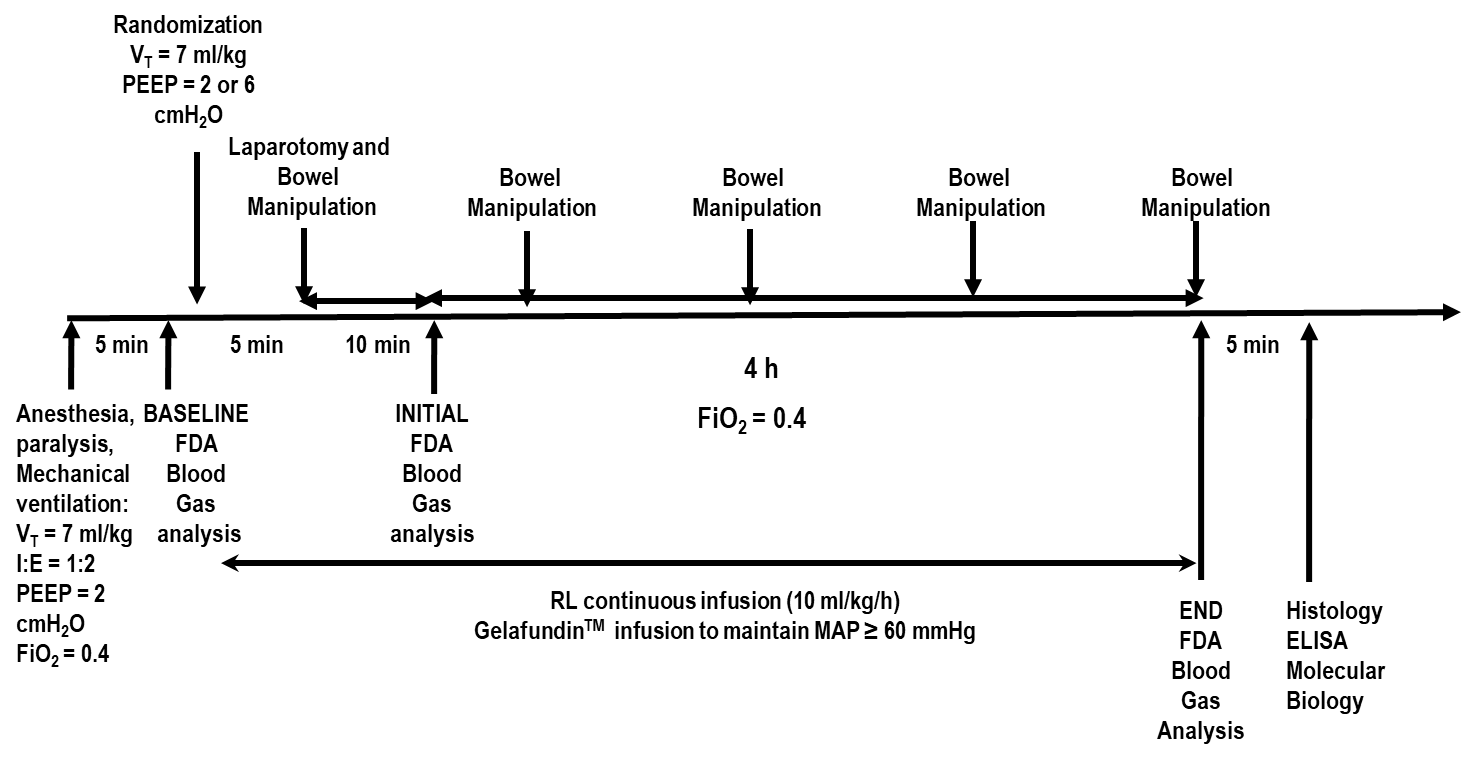 Figure S1: Timeline of experiments. VT, tidal volume; RR, respiratory rate; I:E, inspiratory-to-expiratory ratio; PEEP, positive end-expiratory pressure; FiO2, fraction of inspired oxygen; FDA, functional data acquisition; RL, Ringer’s lactate.PrimersTable S1. Primers used for analysis of biological markers associated with inflammation,alveolar pulmonary stretch, and damage to epithelial and endothelial cells and extracellular matrix.Forward and reverse oligonucleotide sequences of target gene primers: IL-6, interleukin-6; CC-16, club cell protein; VCAM-1, vascular cell adhesion molecule; PCIII, type III procollagen; MMP-9, metalloproteinase-9; 36B4, acidic ribosomal phosphoprotein P0.REFERENCESPlagemann, A., Heidrich, I., Götz, F., Rohde, W., Dörner, G. (1992). Obesity and Enhanced Diabetes and Cardiovascular Risk in Adult Rats due to Early Postnatal Overfeeding. Exp. Clin. Endocrinol 99:154–158. De Albuquerque Maia L, Lisboa P, de Oliveira, E., da Conceição, E.P., Lima, I.C., Lopes, R.T., et al. (2014) Bone structure and strength are enhanced in rats programmed by early overfeeding. Hormone Metab Res. 46:259–268. Busse, N., Erwin, W., Pan, T. (2013). Evaluation of a semiautomated lung mass calculation technique for internal dosimetry applications. Med. Phys. 40:122503. Raso, R., Paim, R., Pinheiro, S., Tavares, W.C. Júnior, Vasconcellos, L.S, Alberti, L. (2017). Effects of chronic consumption of green tea on weight and body fat distribution of Wistar rats evaluated by computed tomography. Acta Cir Bras 32:342–349.GenePrimerPrimer sequences (5′-3′)IL-6ForwardCTC CGC AAG AGA CTT CCA G IL-6ReverseCTC CTC TCC GGA CTT GTG AAmphiregulinForwardTTT CGC TGG CGC TCT CA AmphiregulinReverseTTC CAA CCC AGC TGC ATA ATGCC-16ForwardGAT CG CCA TCA CAA TCA CTGCC-16ReverseGGT ATC CAC CAG CCT CTT CAVCAM-1ForwardTGC ACG GTC CCT AAT GTG TAVCAM-1ReverseTGC CAA TTT CCT CCC TTA AAPCIIIForwardACC TGG ACC ACA AGG ACA CPCIIIReverseTGG ACC CAT TTC ACC TTT CDecorinForwardGAT CAG CCC AGA GGC ATT TADecorinReverseGCT CCA TTT TCA ATC CCA GAMMP-9ForwardCCA CCG AGC TAT CCA CTC ATMMP-9ReverseGTC CGG TTT CAG CAT GTT TT36B4ForwardAAT CCT GAG CGA TGT GCA G36B4ReverseGCT GCC ATT GTC AAA CAC